Ответы на вопросы по Единому налоговому счетупоможет найти промостраница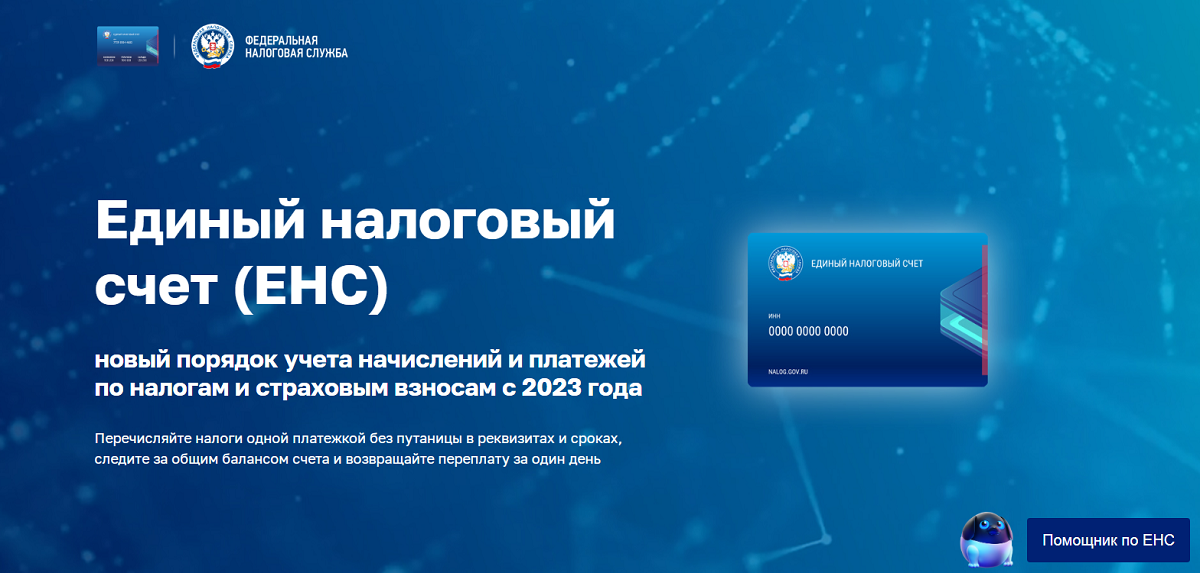 Вся актуальная информация по Единому налоговому счету                                       (далее -ЕНС)  на промостранице, которая размещена на официальном сайте             ФНС России  www.nalog.gov.ruПереход на новую систему уплаты налогов и сборов, состоявшийся                             с 1 января 2023 года, вызывает вопросы у налогоплательщиков. На промостранице «Единый налоговый счет» кроме общей информации о том, что такое ЕНС, его преимущества, какие налоги платятся на ЕНС,                                    как распределяется платеж, изменились сроки уплаты, размещена информация                    о том, каким образом действовать налогоплательщику в конкретных ситуациях: какие реквизиты указывать, как вернуть переплату, уменьшить налоги                              на уплаченные страховые взносы, что делать в новых условиях самозанятым.Подробные разъяснения даны по уведомлениям, которые теперь должны предоставляться налогоплательщиками для распределения единого платежа                      по налогам с авансовой системой расчетов. Приведены примеры заполнения, график предоставления уведомлений для разных налогов.Для удобства пользователей сервиса создан виртуальный помощник, который поможет разобраться, как заполнить уведомление и как его лучше направить.На промостранице «Единый налоговый счет»  ответы на часто встречающиеся вопросы налогоплательщиков для удобства пользователей размещены отдельным блоком.             